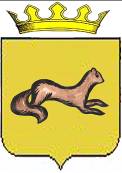 КОНТРОЛЬНО-СЧЕТНЫЙ ОРГАН____ОБОЯНСКОГО РАЙОНА КУРСКОЙ ОБЛАСТИ____306230, Курская обл., г. Обоянь, ул. Шмидта д.6, kso4616@rambler.ruЗАКЛЮЧЕНИЕ №101по результатам финансово-экономической экспертизы проекта постановления Администрации Обоянского района Курской области «О внесении изменений в муниципальную программу муниципального района «Обоянский район» Курской области «Сохранение и развитие архивного дела в Обоянском районе Курской области на 2017-2019 годы»»г. Обоянь                                                                                          22 декабря 2017 г.	Основания для проведения экспертно-аналитического мероприятия: Федеральный Закон от 07 февраля 2011г. № 6-ФЗ «Об общих принципах организации и деятельности контрольно-счетных органов субъектов Российской Федерации и муниципальных образований», Решение Представительного Собрания Обоянского района Курской области от 29 марта 2013 г. № 2/23-II «О создании Контрольно-счетного органа Обоянского района Курской области и об утверждении Положения о Контрольно-счетном органе Обоянского района Курской области», Приказ №61 от 27.11.2017 «О внесении изменений в приказ №75 от 23.12.2016 «Об утверждении плана деятельности Контрольно-счетного органа Обоянского района Курской области на 2017 год»», Приказ председателя Контрольно-счетного органа Обоянского района Курской области №82 от 21.12.2017 «О проведении экспертизы проекта Постановления Администрации Обоянского района Курской области».	Цель экспертно-аналитического мероприятия: Проведение экспертизы проекта Постановления Администрации Обоянского района Курской области «О внесении изменений в муниципальную программу муниципального района «Обоянский район» Курской области «Сохранение и развитие архивного дела в Обоянском районе Курской области на 2017-2019 годы»».	Предмет экспертно-аналитического мероприятия: Проект Постановления Администрации Обоянского района Курской области «О внесении изменений в муниципальную программу муниципального района «Обоянский район» Курской области «Сохранение и развитие архивного дела в Обоянском районе Курской области на 2017-2019 годы»».Срок проведения: с 21.12.2017 года по 22.12.2017 года. Исполнители экспертно-аналитического мероприятия: Председатель Контрольно-счетного органа Обоянского района Курской области – Шеверев Сергей Николаевич.Ведущий инспектор Контрольно-счетного органа Обоянского района Курской области - Климова Любовь Вячеславовна.Общие сведения об объекте экспертизы:	Проект постановления Администрации Обоянского района Курской области «О внесении изменений в муниципальную программу муниципального района «Обоянский район» Курской области «Сохранение и развитие архивного дела в Обоянском районе Курской области на 2017-2019 годы»», направлен в Контрольно-счетный орган Обоянского района Курской области ответственным исполнителем – Архивным отделом Администрации Обоянского района Курской области 21.12.2017 года (сопроводительное письмо №05-05-01-59/4664 от 21.12.2017 года).В ходе проведения экспертизы выявлено:	Проект постановления Администрации Обоянского района Курской области «О внесении изменений в муниципальную программу муниципального района «Обоянский район» Курской области «Сохранение и развитие архивного дела в Обоянском районе Курской области на 2017-2019 годы»», разработан в соответствии с решением Представительного Собрания Обоянского района Курской области от 22.12.2016 №12/60-III «О бюджете муниципального района «Обоянский район» Курской области на 2017 год и на плановый период 2018 и 2019 годов» (в редакции от 12.12.2017).Представленный для экспертизы проект постановления Администрации Обоянского района Курской области предусматривает внесение изменений в муниципальную программу «Сохранение и развитие архивного дела в Обоянском районе Курской области на 2017-2019 годы»».В соответствии с Решением Представительного Собрания Обоянского района Курской области от 22.12.2016 №12/60-III «О бюджете муниципального района «Обоянский район» Курской области на 2017 год и на плановый период 2018 и 2019 годов» (в редакции от 12.12.2017), объем бюджетных ассигнований предусмотренных по ЦСР 1000000000 «Муниципальная программа «Сохранение и развитие архивного дела в Обоянском районе Курской области на 2017-2019 годы»», составляет 3060,7 тыс. руб., в том числе:- на 2017 год 1035,5 тыс. руб.;- на 2018 год 1012,6 тыс. руб.; - на 2019 год 1012,6 тыс. руб. Представленный проект предполагает утверждение общей суммы бюджетных ассигнований на реализацию мероприятий программы в размере 3106,3 тыс. руб., в том числе:- на 2017 год 1035,4 тыс. руб.;- на 2018 год 1035,4 тыс. руб.; - на 2019 год 1035,4 тыс. руб., что не соответствует Решению о местном бюджете, отклонение составляет 45,6 тыс. рублей.Представленная для экспертизы муниципальная программа включает следующие подпрограммы:1. «Управление муниципальной программой и обеспечение условий реализации» муниципальной программы муниципального района «Обоянский район» Курской области «Сохранение и развитие архивного дела в Обоянском районе Курской области на 2017-2019 годы».2. «Организация хранения, комплектования и использования документов Архивного фонда Курской области и иных архивных документов» муниципальной программы муниципального района «Обоянский район» Курской области «Сохранение и развитие архивного дела в Обоянском районе Курской области на 2017-2019 годы». В соответствии с Решением Представительного Собрания Обоянского района Курской области от 22.12.2016 №12/60-III «О бюджете муниципального района «Обоянский район» Курской области на 2017 год и на плановый период 2018 и 2019 годов» (в редакции от 12.12.2017), запланированный объем расходов по ЦСР 1010000000 «Подпрограмма «Управление муниципальной программой и обеспечение условий реализации» муниципальной программы муниципального района «Обоянский район» Курской области «Сохранение и развитие архивного дела в Обоянском районе Курской области на 2017-2019 годы», составляет 1164,0 тыс. руб., в том числе:- на 2017 год 403,2 тыс. руб.;- на 2018 год 380,4 тыс. руб.; - на 2019 год 380,4  тыс. руб. Представленный проект предполагает утверждение общей суммы бюджетных ассигнований на реализацию мероприятий подпрограммы в размере 1209,7 тыс. руб., в том числе:- на 2017 год 403,2 тыс. руб.;- на 2018 год 403,2 тыс. руб.; - на 2019 год 403,2 тыс. руб., что не соответствует Решению о местном бюджете, отклонение составляет 45,7 тыс. рублей.В соответствии с Решением Представительного Собрания Обоянского района Курской области от 22.12.2016 №12/60-III «О бюджете муниципального района «Обоянский район» Курской области на 2017 год и на плановый период 2018 и 2019 годов» (в редакции от 12.12.2017), запланированный объем расходов по ЦСР 1020000000 «Подпрограмма «Организация хранения, комплектования и использования документов Архивного фонда Курской области и иных архивных документов» муниципальной программы муниципального района «Обоянский район» Курской области «Сохранение и развитие архивного дела в Обоянском районе Курской области на 2017-2019 годы», составляет 1896,6 тыс. руб., в том числе:- на 2017 год 632,2 тыс. руб.;- на 2018 год 632,2 тыс. руб.; - на 2019 год 632,2 тыс. руб. Представленный проект предполагает утверждение общей суммы бюджетных ассигнований на реализацию мероприятий подпрограммы в размере 1896,6 тыс. руб., в том числе:- на 2017 год 632,2 тыс. руб.;- на 2018 год 632,2 тыс. руб.; - на 2019 год 632,2 тыс. руб., что соответствует Решению о местном бюджете.ВыводыКонтрольно-счетный орган Обоянского района Курской области предлагает Администрации Обоянского района Курской области учесть замечания, изложенные в настоящем экспертном заключении.Председатель Контрольно-счетного органаОбоянского района Курской области                                                         С. Н. Шеверев